Improving allergy interoperabilityDocument managementRevision HistoryReviewersThis document must be reviewed by the following people: Approved byThis document must be approved by the following people: Glossary of TermsReferencesDocument Control:The controlled copy of this document is maintained in the NHS Digital corporate network. Any copies of this document held outside of that area, in whatever format (e.g. paper, email attachment), are considered to have passed out of control and should be checked for currency and validity.Contents1.	Introduction	51.1.	Purpose of document	52.	Current state	52.1.	Drug allergies	62.2.	Allergy, unspecified	63.	Representing the allergy archetype in the GP2GP message	63.1.	Migrating the wrapper code to SNOMED	63.2.	Representing a drug allergy in the ObservationStatement	74.	Processing incoming allergies that are in the allergy archetype format	104.1.	Recognising the new wrapper	104.2.	Triggering decision support based on the ‘value’ element	104.3.	Processing the allergy archetype qualifiers	10Appendix A – New allergy format	11Appendix B – Current allergy population examples	124.4.	EMIS Web	124.5.	Microtest Evolution	134.6.	TPP SystmOne	144.7.	Vision	15IntroductionThis document will detail how allergies are currently represented within the GP2GP message by the GP systems suppliers.It will then specify how to represent allergies that are in the format of the GPSoC Allergy Archetype. It will also detail the transition from the current state to the new state and the new requirements for GP systems suppliers.Purpose of documentBackground contextThe way in which allergies are represented in the GP2GP message is different from other types of data. All allergies are contained within ObservationStatements which are wrapped in a CompoundStatement that identifies that they are either drug allergies or non-drug allergies. Drug allergies can currently be represented differently within an observation statement, dependent on the supplier that is producing the message and how it was recorded in the system. On import, all systems are able to deal with the variance in format that is produced across suppliers. The combination of these factors in the processing of inbound allergies allows for an approach where no change to the format or name of the GP2GP message is required. It is possible for the importing system to identify allergies coded in the new format using a new identifying code in the CompoundStatement wrapper. It can then use the existing import and degradation process to import allergies in the allergy archetype format even before any new import code has been implemented.To achieve this, a change will be required by suppliers before any implementations to recognise the new allergy wrapper. When the archetype is implemented compliant systems will also be able to process any qualifiers that are contained within the message.Current stateThe allergy archetype work applies specifically to allergies classed as drug allergies, but this document will also detail the changes to the wrapper for non-drug allergies required to make it SNOMED compliant.In the GP2GP message, allergies can be represented as one of two types of allergy. All clinical items from the allergies section in a clinical system are exported into a CompoundStatement that identifies them using Read2 codes as one of the following types:14L..00 	H/O Drug Allergy SN53.00 	Allergy, unspecifiedThis means that even if a receiving system does not understand the code that is contained in the message it is still identified as an allergy using one of the 2 codes above and can be processed accordingly. This enables clinical systems to safely deal with any incoming allergies by using the current import and degradation to highlight any coded information contained within the wrapper that it doesn’t understand and use this information to trigger the decision support system.Drug allergiesThere are currently varying methods of representing drug allergy data within the GP2GP message. The allergy is always represented in an ObservationStatement that is contained in a CompoundStatement ‘wrapper’, which indicates that it is a drug allergy.How the allergy is represented can change dependent on which GP clinical system it has been exported from and the level of data that was captured in the clinical system when the allergy was recorded.Allergy, unspecifiedNon-drug allergies are for the most part consistently represented across the different systems. The only change resulting from the introduction of the drug allergy archetype is the updating of the code in the CompoundStatement layer that identifies them to be a SNOMED code as described in this document. All other environmental allergy details can remain the same.Representing the allergy archetype in the GP2GP messageFor all clinical systems to support the move to the safe processing of allergies as GP clinical systems suppliers move from the current state to the new representation of allergies, it will be necessary for systems to be able to identify allergies in both the new and the old format. To do this we propose that any new format allergies are enclosed in a CompoundStatement ‘wrapper’ that will be identified by a SNOMED code.Migrating the wrapper code to SNOMEDTo make this possible before the transition to represent allergies in the new format begins, GP systems suppliers MUST be able to recognise CompoundStatements with either of the existing Read2 allergy identifier codes or the new SNOMED identifier codes as containing allergies. This MUST then trigger the appropriate action from the supplier’s decision support system.All drug allergies that are present in the message in the new drug allergy archetype format SHALL be contained in CompoundStatement using the following SNOMED codes:Representing a drug allergy in the ObservationStatementWhen the allergy archetype is implemented the GP systems supplier MUST represent allergies in the GP2GP message in a consistent format. As before, this will be in an ObservationStatement within the appropriate wrapper as detailed above. This section provides details for populating each element where the population requirements change due to the introduction of the allergy archetype. The full example is given in Appendix B.Populating the code fieldThe code element in the ObservationStatement MUST be populated in one of two ways:If there is a precoordinated code that is associated with the allergy in the sending system, then this MUST be used to populate the code element. This MUST be populated using the coding system that the code was input into this system as per the usual GP2GP requirements. For legacy terminologies, where there is a SNOMED map this must be populated as a translation element. Other translations SHOULD also still be populated – see example below:


If there is no precoordinated code then the code element MUST be populated with the SNOMED code ‘735933002’ ‘History of allergy to drug’ – see example below:

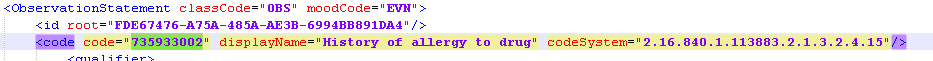 Representing the qualifiers of the archetypeThe qualifiers for the allergy archetype MUST be carried as qualifiers at the code level in the ObservationStatement if they are present in the GP clinical system. There are 3 qualifiers defined in the logical model for the allergy archetype. These are: severity, certainty and reaction. Where these have been recorded in the clinical system they MUST be populated in the qualifiers as a SNOMED code using the following attributes:See the below example of how to populate the allergy archetype qualifiers in the GP2GP message:All qualifiers MUST also be written in to the pertinentInformation in key value pairs as text using the displayName attributes until all GP systems are allergy archetype compliant. Similar to the example below:Representing local qualifiersAny local qualifiers that are present in the system may also be populated as qualifiers to the code but may be in a codeSystem other than SNOMED. All local qualifiers to the allergy MUST also be added as qualifiers to the code element. These elements are usually locally coded and if in the same codeSystem as the code SHOULD NOT carry a codeSystem attribution – see example below: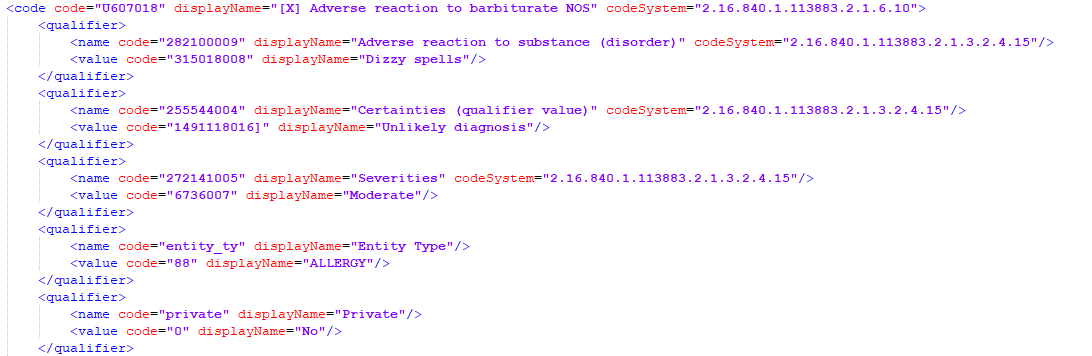 All local qualifiers that were output as text in key value pairs to the pertinentInformation element MUST continue to be output in the same format.Using the ‘value’ to represent the causative agentThe causative agent of the allergy MUST be represented using the value element in the ObservationStatement. If the causative agent was input into the system using the causative agent list defined in dm+d, then this MUST be populated in the code attribute of the value element.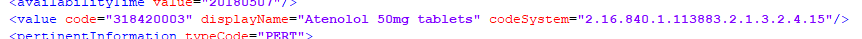 Populating translations to the value elementIf the causative agent was implemented using a code not defined in the causative agent list but the code has a map to the list, then the mapped code MUST be included as a translation to the natively input code.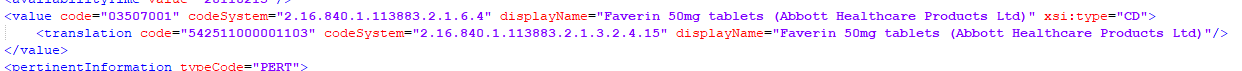 Processing incoming allergies that are in the allergy archetype formatWhen importing allergies, the existing GP2GP processes for degradation of any allergies that aren’t understood by the receiving system MUST still be observed and decision support systems triggered until any degraded allergies have been re-coded by a user with the appropriate permissions.Recognising the new wrapperWhen processing any items contained in the CompoundStatement coded with the SNOMED code 735933002 ‘History of drug allergy’ or 161611007 H/O: non-drug allergy the receiving system MUST recognise them as an allergy and treat them accordingly.Triggering decision support based on the ‘value’ elementThe clinical decision support system MUST recognise any codes item in the ‘value’ element or one of the contained translations if it is a member of the published allergy archetype causative agent list. The decision support system MUST then take the appropriate action relating to the allergy performing the prescribing and contraindication checking and alerting the user in line with the usual system decision support processes. Processing the allergy archetype qualifiersAll allergy archetype qualifiers received in the format described in section 3.2.2 above MUST be processed and rendered to the user.If relevant qualifiers exist within the clinical system the qualifiers SHOULD be added to the appropriate field in the clinical system.Appendix A – New allergy formatBelow is an example of how the ObservationStatement would be populated:Appendix B – Current allergy population examplesEMIS Web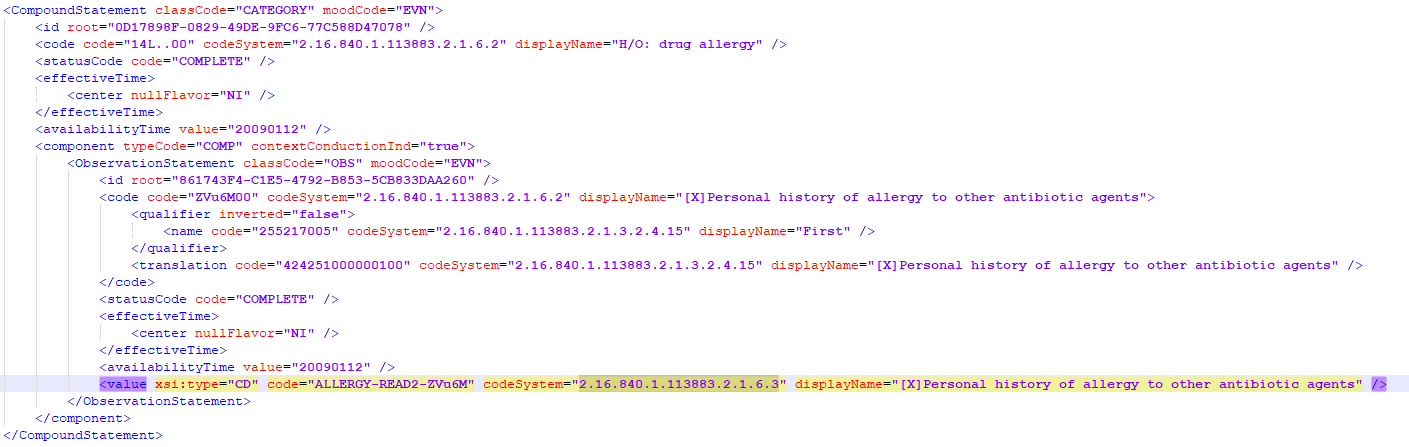 Microtest Evolution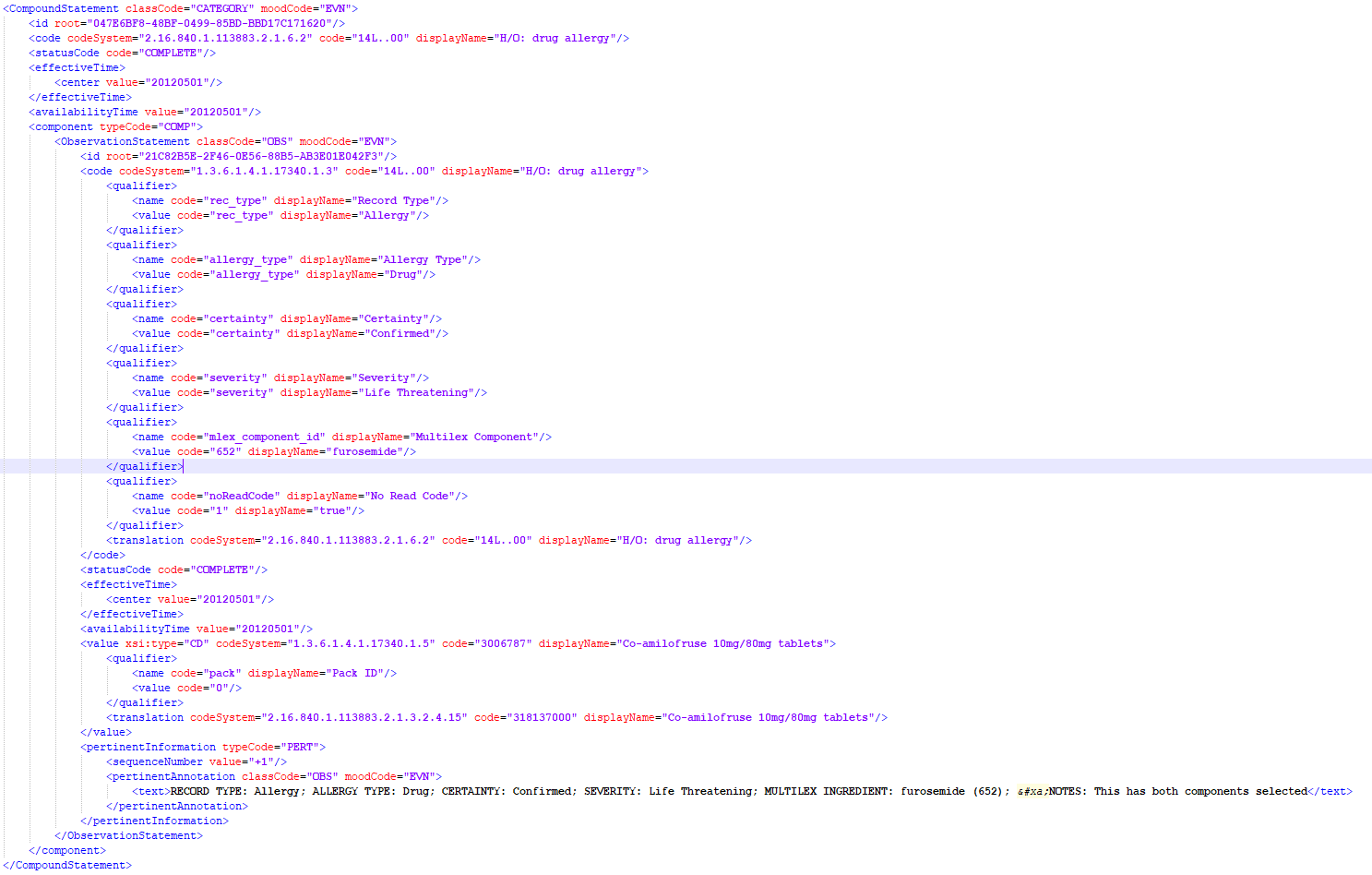 TPP SystmOne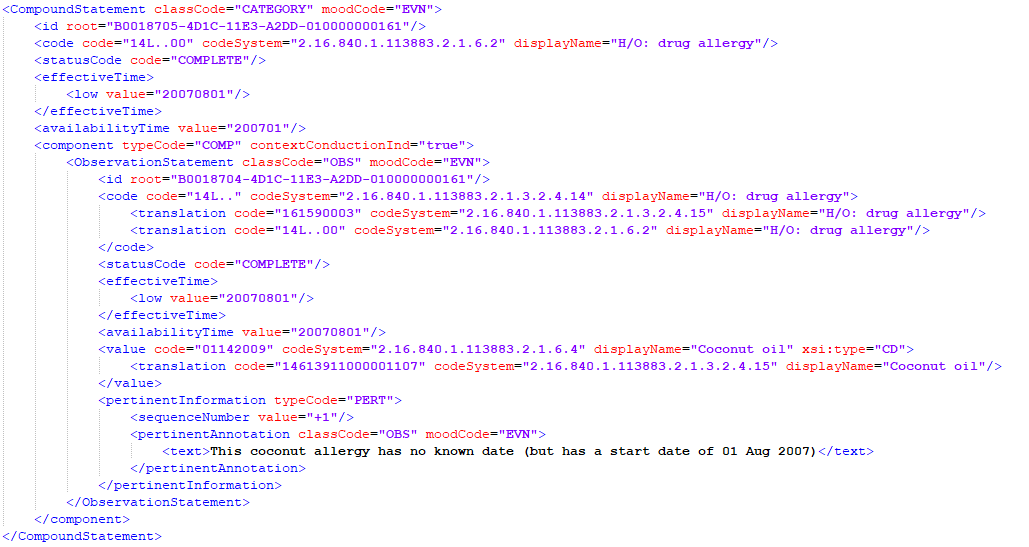 Vision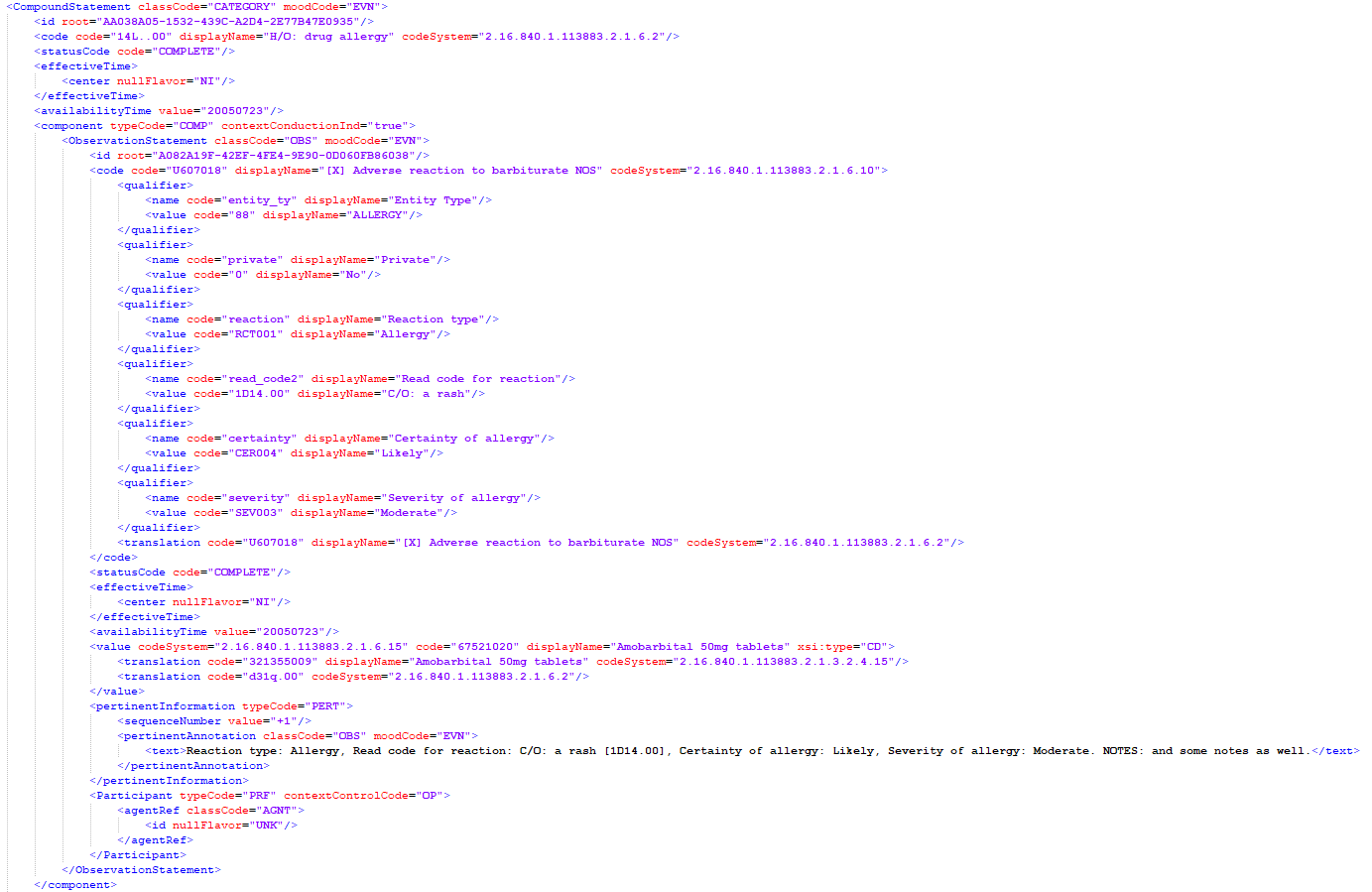 Document filename:AA2 Implementing the Allergy Archetype in the GP2GP MessageAA2 Implementing the Allergy Archetype in the GP2GP MessageAA2 Implementing the Allergy Archetype in the GP2GP MessageProject / ProgrammeGP ConnectProjectAccess Record StructuredDocument ReferenceAA2AA2AA2Project ManagerSimon FitzgeraldStatusOwnerSimon FitzgeraldVersionAuthorPete SalisburyVersion issue dateVersionDateSummary of Changes0.114/03/2018Initial draft0.222/06/2018Second draft following initial reviews with team0.329/08/2018Technical author initial review0.425/09/2018Updated following clinical and further technical review0.527/09/2018Added new template and reviewed0.628/09/2018Baselined1.009/10/2018Updated following clinical approvalReviewer nameTitle / ResponsibilityDateVersionLeo FogartyClinical Safety Officer, GP2GPNeill JonesClinical Safety Lead, GP2GPPete TurnbullInteroperability Lead, SNOMED in Primary CareAndrew PerryUK Terminology CentreSimon FitzgeraldGP Connect Project Manager for Structured DataMarcus BawGP Connect and GPSoC Clinical AdvisorRob JeevesGP Connect Clinical AdvisorNameSignatureTitleDate VersionNeill JonesGP2GP Clinical LeadMarcus BawGP Connect and GPSoC Clinical AdvisorTerm / AbbreviationWhat it stands forAMPActual Medicinal ProductArchetypeA formal re-usable model of a domain concept.dm+dDictionary of medications and devices is a UK terminology system published by TRUD.FHIRFast Healthcare Interoperable Resources is a healthcare interoperability standard supported by HL7.GP2GPElectronic transfer of a patient’s electronic health record between two general practices.GPSoCGeneral Practice Systems of Choice frameworkSNOMED-CTSystematized Nomenclature Of Medicine Clinical Terms is a systematically organised computer processable collection of medical terms providing codes, terms, synonyms and definitions used in clinical documentation and reporting.TRUDTechnology Reference data Update Distribution is a service provided by the UK terminology centre at NHS Digital to provide updates to terminology.VMPVirtual Medicinal ProductVTMVirtual Therapeutic MoietyDocument No.Document titleAuthorAA1GPSoC Allergy Archetype Implementation GuidancePete SalisburyAA3Implementing the Allergy Archetype in FHIRPete SalisburyAA4GPSoC Allergy Archetype - GP Connect Allergy GuidancePete SalisburyType of Allergycode - SNOMED ConceptIDdisplayName - SNOMED Preferred Term H/O Drug allergy735933002History of allergy to drug’H/O Allergy, unspecified161611007H/O: non-drug allergyQualifierAttribute NameValueSeverityname@code272141005 Severityname@displayNameSeveritiesSeverityname@codeSystem2.16.840.1.113883.2.1.3.2.4.15Severityvalue@codeThe SNOMED code of the value – for example, 24484000.Severityvalue@displayNameThe rubric relevant to the selected code. For the example above, ‘Severe’.Severityvalue@codeSystem2.16.840.1.113883.2.1.3.2.4.15Certaintyname@code255544004Certaintyname@displayNameCertainties (qualifier value)Certaintyname@codeSystem2.16.840.1.113883.2.1.3.2.4.15Certaintyvalue@codeThe SNOMED code of the value – for example, 1491118016.Certaintyvalue@displayNameThe rubric relevant to the selected code. For the example above, ‘Improbable diagnosis’.Certaintyvalue@codeSystem2.16.840.1.113883.2.1.3.2.4.15Reactionname@code282100009 Reactionname@displayNameAdverse reaction to substance (disorder)Reactionname@codeSystem2.16.840.1.113883.2.1.3.2.4.15Reactionvalue@codeThe SNOMED code of the value – for example,112625008.Reactionvalue@displayNameThe rubric relevant to the selected code. For the example above, ‘Cutaneous eruption’.Reactionvalue@codeSystem2.16.840.1.113883.2.1.3.2.4.15